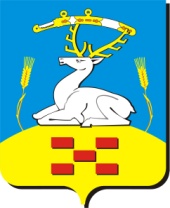 АДМИНИСТРАЦИЯКРАСНОСЕЛЬСКОГО СЕЛЬСКОГО ПОСЕЛЕНИЯПОСТАНОВЛЕНИЕ__________________________________________________________________________от 05.02.2016г.  № 11Об утверждении РегламентаРаботы Администрации Красносельского сельского поселения     В соответствии с Трудовым Кодексом Российской Федерации, Федеральным законом от 02 марта 2007 года № 25-ФЗ «О муниципальной службе  в Российской Федерации, руководствуясь Уставом Красносельского сельского поселения:ПОСТАНОВЛЯЮ:Утвердить Регламент работы администрации  Красносельского сельского поселения Увельского муниципального района (Приложение № 1).Специалисту 1 категории Горяйновой О.А. ознакомить специалистов с  Регламентом работы Администрации Красносельского сельского поселения под роспись.Контроль над исполнением настоящего постановления оставляю за собой.Глава Красносельского сельского поселения                                                                                       М.Ф. Костяева